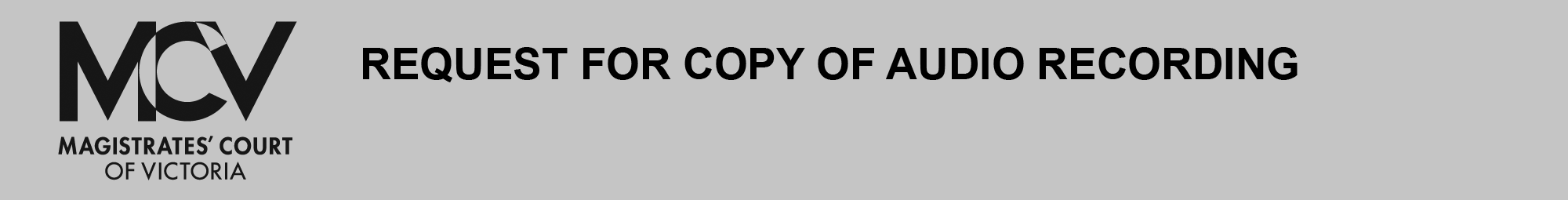 CASE DETAILS:APPLICANT DETAILS:FEESAPPROVAL / PAYMENT A registrar must initially approve the request for audio recording, before it is presented for payment.OFFICE USE ONLY (to be completed by Registrar) Reason request referred to Chief Magistrate:  Non-party 		  Sex offence		  IVO requests:	  Direction made that recording may contain sensitive information not suitable for release                          	Details: ___________________________________________________________________  Suppression order/ Prohibition order  Details: ___________________________________________________ Other   (please describe): ______________________________________________________________________Registrar name: _________________________________   Date _____________________________Court location:__________________________________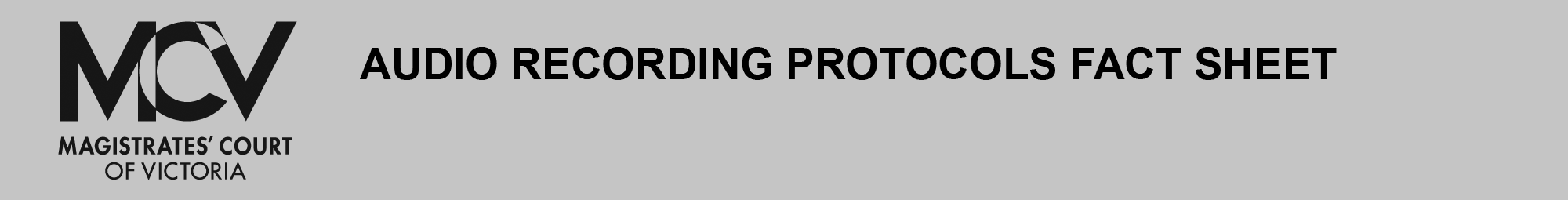 PROCEEDINGS THAT ARE RECORDEDCriminal proceedings: include committal proceedings, mentions, guilty and not guilty hearings, infringement proceedings, Enforcement Review Program and Diversion matters and all applications before the court. Civil proceedings: include all civil disputes and applications heard in open court, but does not include pre-hearing conferences and mediations. Family Law and Family Violence proceedings: include all matters heard in open court.Victims of Crime Assistance Tribunal (VOCAT) proceedings: include all matters listed for hearing, but do not include matters heard in chambers.
OBTAINING A COPY OF A RECORDING A request for a copy of a digital recording is made by completing a Request for copy of digital recording form. The fee of $55 per case per day is required upon filing the request.This fee is applicable to all applications.Applications must be made to the Court venue where the proceeding was heard.
APPROVAL TO OBTAIN A RECORDING Chief Magistrate approval is required for any applications made in the following circumstances:the request is made by a person who is not a party to the proceedinga current suppression or publication prohibition order exists in relation to that proceeding the request relates to an intervention order proceeding*, or a case relating to a sexual offence *There are circumstances where intervention order recordings can be released without Chief Magistrate approval.Requests that require Chief Magistrate approval are made by completing a Request for copy of audio recording form and attaching a written request outlining the applicant’s interest/involvement in the proceeding, and the reasons they require the recording. The request must be made by the person/organisation who seeks the recording. These requests and enquiries must be referred to:Manager, Judicial Support Services Magistrates' Court GPO   Vic 3001Ph: 9628 7962Email – judicialsupport@magistratescourt.vic.gov.auCOPYING, DISTRIBUTING AND PUBLISHING OF RECORDINGS Any person who obtains a copy of an audio recording from the Court must not copy, distribute or publish the recording, or cause the copying, distribution or publication of the recording in any way without approval from the Chief Magistrate. 
RETENTION AND TIME TO PROCESS RECORDINGSRecordings are available for 12 months from the date of hearing. Recordings are usually supplied within 14 days of receiving the request. Court staff will notify you if delays are anticipated. 
TRANSCRIPTION OF RECORDINGOnly committal proceedings in the Magistrates’ Court are transcribed. Any enquiry for a transcript in these matters must be referred to:Victorian Government Reporting ServicePh: (03) 9603 2401Email – vgrs.transcriptrequest@courts.vic.gov.auCase NumberCase NameHearing TypeMagistrate/Judicial RegistrarHearing Date/sNext Hearing Date APPLICANT’S NAMEAPPLICANT’S NAMECAPACITY 
(please tick)CAPACITY 
(please tick)  Informant	  Accused/Offender	  Plaintiff	  Defendant  Applicant	  Respondent 	  Victim  Non Party	  Legal representative (also indicate for which party)  Informant	  Accused/Offender	  Plaintiff	  Defendant  Applicant	  Respondent 	  Victim  Non Party	  Legal representative (also indicate for which party)  Informant	  Accused/Offender	  Plaintiff	  Defendant  Applicant	  Respondent 	  Victim  Non Party	  Legal representative (also indicate for which party)  Informant	  Accused/Offender	  Plaintiff	  Defendant  Applicant	  Respondent 	  Victim  Non Party	  Legal representative (also indicate for which party)  Informant	  Accused/Offender	  Plaintiff	  Defendant  Applicant	  Respondent 	  Victim  Non Party	  Legal representative (also indicate for which party)  Informant	  Accused/Offender	  Plaintiff	  Defendant  Applicant	  Respondent 	  Victim  Non Party	  Legal representative (also indicate for which party)ORGANISATIONORGANISATION     						REGION # (Victoria Police Only)           						REGION # (Victoria Police Only)           						REGION # (Victoria Police Only)           						REGION # (Victoria Police Only)           						REGION # (Victoria Police Only)           						REGION # (Victoria Police Only)      POSTAL ADDRESSPOSTAL ADDRESSPHONE NO.CITY/SUBURBCITY/SUBURBPOSTCODEPOSTCODESIGNATURESIGNATURESIGNATURESIGNATUREDATEDATE*In signing this request form I acknowledge that I will not copy, distribute or publish, or cause the copying, distribution or publication of these recording/s in any way without prior approval of the Court in accordance with the audio recording protocols.*In signing this request form I acknowledge that I will not copy, distribute or publish, or cause the copying, distribution or publication of these recording/s in any way without prior approval of the Court in accordance with the audio recording protocols.*In signing this request form I acknowledge that I will not copy, distribute or publish, or cause the copying, distribution or publication of these recording/s in any way without prior approval of the Court in accordance with the audio recording protocols.*In signing this request form I acknowledge that I will not copy, distribute or publish, or cause the copying, distribution or publication of these recording/s in any way without prior approval of the Court in accordance with the audio recording protocols.*In signing this request form I acknowledge that I will not copy, distribute or publish, or cause the copying, distribution or publication of these recording/s in any way without prior approval of the Court in accordance with the audio recording protocols.*In signing this request form I acknowledge that I will not copy, distribute or publish, or cause the copying, distribution or publication of these recording/s in any way without prior approval of the Court in accordance with the audio recording protocols.*In signing this request form I acknowledge that I will not copy, distribute or publish, or cause the copying, distribution or publication of these recording/s in any way without prior approval of the Court in accordance with the audio recording protocols.*In signing this request form I acknowledge that I will not copy, distribute or publish, or cause the copying, distribution or publication of these recording/s in any way without prior approval of the Court in accordance with the audio recording protocols.REQUEST DETAILS:REQUEST DETAILS:REQUEST DETAILS:REASON FOR REQUESTApplications requiring Chief Magistrate approval must be accompanied by a further written request, outlining interest/involvement in the case and reasons for request.Applications requiring Chief Magistrate approval must be accompanied by a further written request, outlining interest/involvement in the case and reasons for request.Applications requiring Chief Magistrate approval must be accompanied by a further written request, outlining interest/involvement in the case and reasons for request.Applications requiring Chief Magistrate approval must be accompanied by a further written request, outlining interest/involvement in the case and reasons for request.Applications requiring Chief Magistrate approval must be accompanied by a further written request, outlining interest/involvement in the case and reasons for request.Applications requiring Chief Magistrate approval must be accompanied by a further written request, outlining interest/involvement in the case and reasons for request.Applications requiring Chief Magistrate approval must be accompanied by a further written request, outlining interest/involvement in the case and reasons for request.NUMBER OF DAYS TO BE COPIEDat $55 PER DAY       TOTAL FEE:$      APPROVED BY REGISTRAR    SIGNATUREPlease refer to the Audio Recording Protocols Fact Sheet overleaf for further information regarding the access and supply of audio recordings, for Magistrates’ Court proceedings.For further advice contact your local Magistrates’ Court, visit www.magistratescourt.vic.gov.au or email help@magistratescourt.vic.gov.au